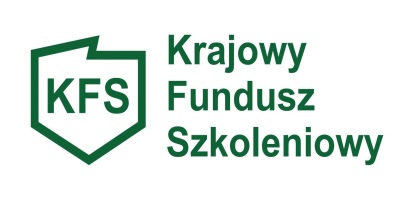         ZASADY PRZYZNAWANIA PRACODAWCY ŚRODKÓW                                         KRAJOWEGO FUNDUSZU SZKOLENIOWEGO
W POWIATOWYM URZĘDZIE PRACY W MAKOWIE MAZOWIECKIM 2022 r.§ 1.PODSTAWA PRAWNAFinansowanie ze środków  Krajowego Funduszu Szkoleniowego kształcenia ustawicznego pracowników i pracodawcy realizowane jest na podstawie:Ustawy z dnia 20 kwietnia 2004 r. o promocji zatrudnienia i instytucjach rynku pracy                                      (Dz. U. z 2021 r. poz. 1100, z późn.zm..);Rozporządzenia Ministra Pracy i Polityki Społecznej z dnia 14 maja 2014 r. w sprawie przyznawania środków z Krajowego Funduszu Szkoleniowego (Dz. U. z 2018 r. poz. 117);Rozporządzenia Komisji (UE) nr 1407/2013 z dnia 18 grudnia 2013 r. w sprawie stosowania art. 107                               i 108 Traktatu o funkcjonowaniu Unii Europejskiej do pomocy de minimis (Dz. Urz. UE L 352 z 24.12.2013, str. 1);Rozporządzenia Komisji (UE) nr 1408/2013 z dnia 18 grudnia 2013 r. w sprawie stosowania art. 17                    i 108 Traktatu o funkcjonowaniu Unii Europejskiej do pomocy de minimis w  sektorze rolnym (Dz. Urz. UE L 352 z 24.12.2013, str. 9);Rozporządzenia Komisji (UE) nr 717/2014 z dnia 27 czerwca 2014 r. w sprawie stosowania art. 107 i 108 Traktatu o funkcjonowaniu Unii Europejskiej do pomocy de minimis w sektorze rybołówstwa i akwakultury (Dz. Urz. UE L 190/45);Ustawy z dnia 30 kwietnia 2004 r. o postępowaniu w sprawach dotyczących pomocy publicznej                 (Dz. U. z 2021 r. poz. 743 ), Rozporządzenia Rady Ministrów z dnia 29 marca 2010 r. w sprawie zakresu informacji przedstawianych przez podmiot ubiegający się o pomoc de minimis (Dz. U. Nr 53, poz. 311, z późn. zm.);Rozporządzenia Rady Ministrów z dnia 11 czerwca 2010 r. w sprawie informacji składanych przez podmioty ubiegające się o pomoc de minimis w rolnictwie lub rybołówstwie (Dz. U. Nr 121, poz. 810);Rozporządzenia z dnia 20 marca 2007 r. w sprawie zaświadczeń o pomocy de minimis i pomocy de minimis w rolnictwie lub rybołówstwie (Dz. U. z 2018 r. poz. 350);Ustawy z dnia 6 marca 2018 r. Prawo przedsiębiorców (Dz. U.  z 2021r. poz 162, z późn. zm.);Ustawy z dnia 27 sierpnia 2009 r. o finansach publicznych (Dz. U. z  2021r. poz.305, z późn. zm.);Niniejszych Zasad przyznawania pracodawcy środków Krajowego Funduszu Szkoleniowego w Powiatowym Urzędzie Pracy w Makowie Mazowieckim w 2022 r. zwanych dalej „zasadami”;„Krajowy Fundusz Szkoleniowy. Kierunkowe wytyczne dla urzędów pracy”§ 2.SŁOWNIK POJĘĆIlekroć w Zasadach jest mowa o:działalności gospodarczej – należy przez to rozumieć działalność gospodarczą 
w rozumieniu przepisów  ustawy z dnia  6 marca 2018 r. Prawo przedsiębiorców;KFS – należy przez to rozumieć Krajowy Fundusz Szkoleniowy;kursie – należy przez to rozumieć pozaszkolne zajęcia mające na celu uzyskanie, uzupełnienie lub doskonalenie umiejętności i kwalifikacji zawodowych lub ogólnych, potrzebnych do wykonywania pracy, zaplanowanych i zrealizowanych przez instytucję szkoleniową w określonym czasie, według ustalonego programu; ukończenie szkolenia powinno być poświadczone zaświadczeniem, świadectwem, dyplomem lub innym dokumentem wystawianym zgodnie z przepisami prawnymi przez realizatora kształcenia;mikroprzedsiębiorcy - należy przez to rozumieć przedsiębiorcę, który w co najmniej jednym z dwóch ostatnich lat obrotowych zatrudniał średniorocznie mniej niż 10 pracowników oraz jego roczny obrót netto ze sprzedaży towarów, wyrobów i usług oraz operacji finansowych nie przekroczył równowartości w złotych 2 milionów euro lub sumy aktywów jego bilansu sporządzonego na koniec jednego z tych lat nie przekroczyły równowartości w złotych 2 milionów euro, (art. 7 ust. 1 pkt 1 ustawy z dnia  6 marca 2018 r. Prawo przedsiębiorców); pomocy de minimis - jest to pomoc w rozumieniu rozporządzeń Komisji (UE), o których mowa                 w § 1 ust. 3, 4 oraz 5 niniejszych zasad;pracodawcy - należy przez to rozumieć jednostkę organizacyjną, chociażby nie posiadała osobowości prawnej, a także osobę fizyczną, jeżeli zatrudniają one co najmniej jednego pracownika;pracowniku - należy przez to rozumieć osobę, zatrudnioną na podstawie umowy o pracę, powołania, wyboru, mianowania lub spółdzielczej umowy o pracę;przedsiębiorcy - należy przez to rozumieć osobę fizyczną, osobę prawną i jednostkę organizacyjną, niebędącą osobą prawną, której odrębna ustawa przyznaje zdolność prawną, wykonującą we własnym imieniu działalność gospodarczą. Za przedsiębiorców uważa się także wspólników spółki cywilnej w zakresie wykonywanej przez nich działalności gospodarczej;rozporządzeniu - należy przez to rozumieć Rozporządzenie Ministra Pracy i Polityki Społecznej z dnia 14 maja 2014 r. w sprawie przyznawania środków z Krajowego Funduszu Szkoleniowego                                   (Dz. U. z 2018 r. poz. 117);umowie – należy przez to rozumieć umowę o finansowanie działań obejmujących kształcenie ustawiczne pracowników i pracodawcy zawartą pomiędzy Starostą Powiatu Makowskiego                                       a pracodawcą;urzędzie - należy przez to rozumieć Powiatowy Urząd Pracy w Makowie Mazowieckim;ustawie - należy przez to rozumieć ustawę z dnia 20 kwietnia 2004 r. o promocji zatrudnienia i instytucjach rynku pracy (Dz. U. z 2021 r. poz. 1100, z późn. zm.);wniosku – należy przez to rozumieć Wniosek o przyznanie środków Krajowego Funduszu Szkoleniowego (KFS) na kształcenie ustawiczne pracowników i pracodawców w 2022 roku.§ 3.PRZEDMIOT FINANSOWANIAUrząd przeznacza środki KFS na finansowanie działań na rzecz kształcenia ustawicznego pracowników i pracodawców, na które składają się:kursy i studia podyplomowe realizowane z inicjatywy pracodawcy lub za jego zgodą;egzaminy umożliwiające uzyskanie dokumentów potwierdzających nabycie umiejętności, kwalifikacji lub uprawnień zawodowych;badania lekarskie i psychologiczne wymagane do podjęcia kształcenia lub pracy zawodowej po ukończonym kształceniu;ubezpieczenie od następstw nieszczęśliwych wypadków w związku z podjętym kształceniem.Środki KFS nie mogą być przeznaczane na:koszty dojazdu, zakwaterowania, wyżywienia związanego z kształceniem ustawicznym;studia wyższe (licencjackie, magisterskie, doktoranckie), staże, konferencje branżowe, konferencje naukowe;kursy języków obcych na poziomie podstawowym;koszty kształcenia ustawicznego, którego obowiązek przeprowadzenia wynika 
z odrębnych przepisów prawa, np. badań wstępnych, okresowych czy też kontrolnych; szkoleń obowiązkowych dla wszystkich pracowników (np.: szkoleń BHP, PPOŻ, ochrona danych osobowych);koszty kształcenia lekarzy i lekarzy dentystów, którzy chcą sfinansować szkolenia specjalizacyjne i staże podyplomowe wraz z kosztami obsługi określone w przepisach o zawodach lekarza i lekarza dentysty, a także pielęgniarek i położnych które chcą sfinansować specjalizacje, o których mowa w przepisach o zawodach pielęgniarki i położnej;kształcenie ustawiczne realizowane poza granicami Polski;inne kierunki i formy kształcenia ustawicznego niż ujęte we wniosku. Finansowaniu ze środków KFS podlegają działania rozpoczynające się w 2022 r., ale nie wcześniej niż po zawarciu umowy, o której mowa w § 2 ust. 10 niniejszych zasad.Pracodawca jest zobowiązany nie później niż w dniu 09.12.2022 r. złożyć w urzędzie dokumenty stanowiące podstawę przekazania środków. Pracodawca jest zobowiązany przekazać środki realizatorowi kształcenia po otrzymaniu ich z urzędu i nie później niż w dniu 30.12.2022 r.§ 4.PODMIOTY UPRAWNIONE DO UBIEGANIA SIĘ O FINANSOWANIEO dofinansowanie kosztów kształcenia ustawicznego mogą wystąpić pracodawcy, którzy zamierzają inwestować w podnoszenie swoich własnych kompetencji lub kompetencji osób, które zatrudniają. O środki KFS nie może ubiegać się podmiot niezatrudniający pracowników (dotyczy to również samozatrudniających się).  O środki KFS w Powiatowym Urzędzie Pracy w Makowie Mazowieckim mogą ubiegać się pracodawcy, którzy mają siedzibę lub prowadzą działalność na terenie powiatu makowskiego. W pierwszej kolejności wsparcie będzie przyznawane pracodawcom, którzy spełniają wymagania przynajmniej jednego z priorytetów Ministra Rodziny i Polityki Społecznej:wsparcie kształcenia ustawicznego osób zatrudnionych w firmach, które na skutek pandemii COVID-19, musiały podjąć działania w celu dostosowania się do zmienionej sytuacji rynkowej;wsparcie kształcenia ustawicznego osób powracających na rynek pracy po przerwie związanej ze sprawowaniem opieki nad dzieckiem;wsparcie kształcenia ustawicznego w zidentyfikowanych w danym powiecie lub województwie zawodach deficytowych;wsparcie kształcenia ustawicznego osób pracujących będących członkami rodzin wielodzietnych;wsparcie kształcenia ustawicznego pracowników Centrów Integracji Społecznej, Klubów Integracji Społecznej, Warsztatów Terapii Zajęciowej, Zakładów Aktywności Zawodowej, członków lub pracowników spółdzielni socjalnych oraz pracowników zatrudnionych w podmiotach posiadających status przedsiębiorstwa społecznego wskazanych na liście/rejestrze przedsiębiorstw społecznych prowadzonym przez MRiPS;wsparcie kształcenia ustawicznego w związku z zastosowaniem w firmach nowych technologii i narzędzi pracy, w tym także technologii i narzędzi cyfrowych oraz podnoszenie kompetencji cyfrowych;wsparcie kształcenia ustawicznego osób pracujących w branży motoryzacyjnej.Zawody deficytowe będą identyfikowane na podstawie Barometru Zawodów 2022 dla powiatu makowskiego publikowanego na stronie: https://barometrzawodow.pl/modul/prognozy-na-plakatach?publication=county&province=7&county=149&year=2022&form-group%5B%5D=allŚrodki KFS nie mogą zostać przyznane pracodawcy, który na dzień złożenia wniosku:zalega z wypłacaniem wynagrodzeń pracownikom oraz z opłacaniem należnych składek na ubezpieczenia społeczne, ubezpieczenia zdrowotne, Fundusz Pracy, Fundusz Gwarantowanych Świadczeń Pracowniczych oraz Fundusz Emerytur Pomostowych; zalega z opłacaniem innych danin publicznych; posiada nieuregulowane w terminie zobowiązania cywilnoprawne; podlega obowiązkowi zwrotu kwoty stanowiącej równowartość udzielonej pomocy publicznej; co do której Komisja Europejska wydała decyzję o obowiązku zwrotu pomocy; był karany zakazem dostępu do środków, o których w art. 5 ust. 3 pkt 1 i 4 ustawy z dnia 27 sierpnia 2009 r. o finansach publicznych;zalega z dostarczeniem dokumentów umożliwiających rozliczenie Umów zawartych w latach poprzedzających. § 5.PODMIOTY UPRAWNIONE DO UDZIAŁU W KSZTAŁCENIU USTAWICZNYM W kształceniu ustawicznym finansowanym ze środków KFS mogą uczestniczyć pracownicy zatrudnieni na podstawie umowy o pracę, powołania, wyboru, mianowania, lub spółdzielczej umowy o pracę, pracodawcy będący osobami fizycznymi oraz pracodawcy, o których mowa w ust. 2. W przypadku, gdy pracodawcą jest spółka cywilna, jawna lub partnerska, środki KFS mogą być przeznaczone na kształcenie ustawiczne zarówno pracowników jak i wspólników będących osobami fizycznymi.W przypadku, gdy pracodawcą jest spółka prawa handlowego, z wyjątkiem spółki jawnej i partnerskiej, środki KFS mogą być przeznaczone wyłącznie na kształcenie ustawiczne pracowników. W celu ustalenia statusu osoby, na kształcenie której pracodawca się ubiega o środki KFS, urząd może zwrócić się do pracodawcy o dokumenty potwierdzające zatrudnienie tej osoby.Kształceniem ustawicznym finansowanym ze środków KFS mogą być objęci jedynie pracownicy zatrudnieni i świadczący pracę na dzień złożenia wniosku. Ze środków KFS nie mogą być finansowane koszty kształcenia ustawicznego osób:współpracujących, tj.: małżonka, dzieci własnych, dzieci małżonka, dzieci przysposobionych, rodziców, macochy lub ojczyma, którzy pozostają we wspólnym gospodarstwie domowym i współpracują na podstawie umowy o pracę czy też pomagają nieodpłatnie przy prowadzeniu działalności gospodarczej;przebywających na urlopie macierzyńskim/rodzicielskim/ojcowskim/wychowawczym lub urlopie bezpłatnym;wykonujących pracę na podstawie umów cywilnoprawnych;członkowie Zarządu w spółkach prawa handlowego (z wyjątkiem sytuacji, gdy są zatrudnione na umowę o pracę w spółce);prezes spółki z ograniczoną odpowiedzialnością, który jest jej jedynym lub większościowym udziałowcem;W przypadku pracodawcy występującego o finansowanie kosztów podnoszenia kwalifikacji dla pracownika zatrudnionego na czas określony, pracodawca musi przedłużyć mu umowę o odpowiedni okres tak, aby osoba biorąca udział w tym kształceniu była zatrudniona przez co najmniej cały okres trwania danej formy kształcenia ustawicznego. Starosta powiatu makowskiego -  Powiatowy Urząd Pracy w Makowie Mazowieckim przyznaje środki na kształcenie ustawiczne pracowników świadczących pracę wyłącznie na terenie powiatu makowskiego.§ 6.PODMIOT REALIZUJĄCY USŁUGĘ KSZTAŁCENIA USTAWICZNEGORealizatorem działań musi być podmiot zarejestrowany na terenie Polski, prowadzący rozliczenia w PLN, zgodnie z obowiązującymi na terenie Polski przepisami rachunkowymi i podatkowymi.Realizatorem działań nie może być podmiot powiązany osobowo lub kapitałowo z pracodawcą. Przez powiązania kapitałowe lub osobowe rozumie się w szczególności:udział w spółce jako wspólnik spółki cywilnej lub spółki osobowej;posiadanie co najmniej 10% udziałów lub akcji spółki kapitałowej;pełnienie funkcji członka organu nadzorczego lub zarządzającego, prokurenta lub pełnomocnika;pozostawanie w związku małżeńskim, w stosunku pokrewieństwa lub powinowactwa w linii prostej, pokrewieństwa lub powinowactwa w linii bocznej do drugiego stopnia lub w stosunku przysposobienia, opieki lub kurateli.Realizatorem działań nie może być pracodawca dla siebie i własnych pracowników. Zgodnie z art. 43 ust. 1 pkt 29 lit. c ustawy o VAT (Dz. U. 2021r. poz. 658, z późn. zm.) oraz                § 3 ust. 1 pkt 14 rozporządzenia Ministra Finansów w sprawie zwolnień od podatku od towarów i usług oraz warunków stosowania tych zwolnień (Dz. U. z 2020r. poz 18z późn. zm.) kursy                     i studia podyplomowe realizowane w ramach wsparcia z KFS są zwolnione od podatku od towarów i usług. § 7.ZAKRES FINANSOWANIAWysokość przyznanych środków KFS nie może przekroczyć:100% kosztów kształcenia ustawicznego, nie więcej niż 300% przeciętnego wynagrodzenia na jednego uczestnika – w przypadku mikroprzedsiębiorstw;80% tych kosztów, nie więcej niż 300% przeciętnego wynagrodzenia na jednego uczestnika – w przypadku pozostałych pracodawców. Pozostałe 20% kosztów kształcenia ustawicznego ponosi pracodawca jako jego wkład własny;gdzie „przeciętne wynagrodzenie” oznacza przeciętne wynagrodzenie w poprzednim kwartale od pierwszego dnia następnego miesiąca po ogłoszeniu przez Prezesa Głównego Urzędu Statystycznego w Dzienniku Urzędowym Rzeczpospolitej Polskiej „Monitor Polski", na podstawie art. 20 pkt. 2 ustawy z dnia 17 grudnia 1998 r. o emeryturach i rentach z Funduszu Ubezpieczeń Społecznych ( Dz. U. z 2020 r. poz. 53, z późn. zm.)Przy wyliczaniu wkładu własnego pracodawca nie może uwzględniać innych kosztów, które ponosi w związku z udziałem pracowników w kształceniu ustawicznym, np.: wynagrodzenia za godziny nieobecności w pracy w związku z uczestnictwem w zajęciach, kosztów delegacji w przypadku konieczności dojazdu do miejscowości innej niż miejsce pracy.Środki KFS przyznane pracodawcy na finansowanie kosztów kształcenia ustawicznego stanowią pomoc udzielaną zgodnie z warunkami dopuszczalności pomocy de minimis.Łączna wartość pomocy de minimis dla jednego pracodawcy nie może przekroczyć równowartości 200 tys. euro brutto w okresie 3 lat obrotowych, a w przypadku podmiotu prowadzącego działalność gospodarczą w sektorze transportu drogowego towarów – 100 tys. euro. Dokonując oceny wniosku przedsiębiorcy, bierze się pod uwagę bieżący rok obrotowy oraz dwa poprzednie lata.W związku z przyznaniem przez Ministra Rodziny i Polityki Społecznej ograniczonego limitu środków KFS na finansowanie kształcenia ustawicznego przy bardzo dużym zainteresowaniu pracodawców tą formą wsparcia, kierując się zasadą racjonalności i gospodarności wydatkowania środków publicznych, celem objęcia wsparciem jak największej liczby pracodawców.W sytuacji gdy wnioski pracodawców spełniające kryteria przyznawania wsparcia przekroczą wartość środków KFS otrzymanych przez urząd, środki zostaną przyznane pracodawcom proporcjonalnie do posiadanych środków.§ 8.WNIOSEK Pracodawca składa wniosek na obowiązującym w urzędzie formularzu, wypełniony kompletnie i czytelnie, w terminach naboru ogłoszonych przez urząd, do godziny 16:00 ostatniego dnia naboru.Za datę złożenia wniosku uznaje się datę jego wpływu do urzędu.Wnioski składane poza ogłoszonymi terminami naboru nie będą podlegały rozpatrzeniu. O sfinansowanie działań kształcenia ustawicznego należy ubiegać się przed ich rozpoczęciem. Finansowanie działań kształcenia ustawicznego dotyczy tylko działań nierozpoczętych. Działania mogą rozpocząć się dopiero po podpisaniu umowy z urzędem na ich finansowanie.Pracodawca zainteresowany uzyskaniem środków KFS na finansowanie kosztów kształcenia ustawicznego pracowników i pracodawcy składa wniosek i załączniki w Powiatowym Urzędzie Pracy w Makowie Mazowieckim, jeżeli jest to urząd właściwy ze względu na siedzibę pracodawcy, albo miejsce prowadzenia działalności.  Jeden pracodawca składa jeden wniosek, w którym uwzględnia wszystkie działania, o których finansowanie się ubiega oraz wszystkie osoby, które chce nimi objąć. Do wniosku pracodawca dołącza informacje i dokumenty:zaświadczenia lub oświadczenie o pomocy de minimis, w zakresie, o którym mowa w art. 37 ust. 1 pkt 1 i ust. 2 pkt 1 i 2 ustawy z dnia 30 kwietnia 2004 r. o postępowaniu w sprawach dotyczących pomocy publicznej;informacje określone w przepisach wydanych na podstawie art. 37 ust. 2a ustawy z dnia 30 kwietnia 2004 r. o postępowaniu w sprawach dotyczących pomocy publicznej; kopię dokumentu potwierdzającego oznaczenie formy prawnej prowadzonej działalności – w przypadku braku wpisu do Krajowego Rejestru Sądowego lub Centralnej Ewidencji i Informacji o Działalności Gospodarczej;program kształcenia ustawicznego lub zakres egzaminu;wzór dokumentu potwierdzającego kompetencje nabyte przez uczestników, wystawianego przez realizatora usługi kształcenia ustawicznego, o ile nie wynika on z przepisów powszechnie obowiązujących. W przypadku braku choćby jednego z powyższych dokumentów wniosek pozostanie bez rozpatrzenia. Dokumentem, o którym mowa w pkt 3 niniejszego ustępu, jest np. wyciąg z rejestru REGON, umowa spółki cywilnej wraz z ewentualnymi wprowadzonymi do niej zmianami, lub statut                                 w przypadku stowarzyszenia, fundacji, czy spółdzielni, lub inne dokumenty (właściwe np. dla jednostek budżetowych, szkół, przedszkoli).Załącznikiem, o którym mowa w pkt 4 niniejszego ustępu jest oferta realizatora kształcenia złożona na wzorze przygotowanym przez urząd (załącznik nr 5 do wniosku) wystawiona i podpisana przez realizatora kształcenia (nie mogą to być np. wydruki ze stron internetowych).Informacje i dokumenty dołączone do wniosku powinny być złożone w formie oryginałów lub kopii potwierdzonych przez pracodawcę za zgodność z oryginałem.Wniosek wraz z załącznikami można złożyć w formie:papierowej osobiście, drogą pocztową lub za pośrednictwem kuriera. W sytuacji, gdy pracodawca ubiega się o sfinansowanie kursu obejmującego koszt badań lekarskich, których pozytywny wynik jest warunkiem koniecznym przystąpienia do kursu, koszty obu elementów muszą zostać przedstawione odrębnie, a w przypadku negatywnego wyniku badań danego pracownika lub pracodawcy kurs nie zostanie sfinansowany. Składając wniosek pracodawca jest zobowiązany wskazać, w którym kwartale danego roku planowane jest rozpoczęcie poszczególnych działań w ramach kształcenia ustawicznego oraz w którym kwartale danego roku jest przewidziane jego zakończenie. Szczegółowy harmonogram działań (konkretne daty) pracodawca jest zobowiązany podać w terminach, które określa umowa. Pracodawca składający wniosek powinien posiadać w Centralnej Ewidencji i Informacji o Działalności Gospodarczej (dalej: „CEIDG”) lub Krajowym Rejestrze Sądowym (dalej: „KRS”) adres siedziby lub miejsca wykonywania działalności zgodne z właściwością miejscową urzędu. W przypadku podmiotów nie podlegających wpisowi do KRS/CEiDG pracodawca przedstawia kopię dokumentu potwierdzającego miejsce prowadzenia działalności.Wniosek, informacje oraz inne dokumenty powinny być sporządzone w języku polskim lub przetłumaczone przez tłumacza przysięgłego.§ 9.ROZPATRYWANIE WNIOSKÓWPrzy rozpatrywaniu wniosku uwzględniane są następujące kryteria: 1) zgodność dofinansowywanych działań z ustalonymi priorytetami wydatkowania środków KFS na dany rok; 2) zgodność kompetencji nabywanych przez uczestników kształcenia ustawicznego z potrzebami lokalnego lub regionalnego rynku pracy;3) koszty usługi kształcenia ustawicznego wskazanej do sfinansowania ze środków KFS w porównaniu z kosztami podobnych usług dostępnych na rynku;   4) posiadanie przez realizatora usługi kształcenia ustawicznego finansowanej ze środków KFS certyfikatów jakości oferowanych usług kształcenia ustawicznego; 5) w przypadku kursów – posiadanie przez realizatora usługi kształcenia ustawicznego dokumentu, na podstawie którego prowadzi on pozaszkolne formy kształcenia ustawicznego;6) plany dotyczące dalszego zatrudnienia osób, które będą objęte kształceniem ustawicznym finansowanym ze środków KFS;7) możliwość sfinansowania ze środków KFS działań określonych we wniosku, z uwzględnieniem limitów, o których mowa w art. 109 ust. 2k i 2m Ustawy. Wniosek pozostawia się bez rozpatrzenia w przypadku:niepoprawienia wniosku we wskazanym terminie;niedołączenia do wniosku załączników wymaganych;gdy wniosek wpłynie poza ogłoszonym przez urząd terminem naboru;gdy pracodawca zalega z dostarczeniem dokumentów umożliwiających rozliczenie umów zawartych w latach poprzedzających.Pracodawca jest informowany w formie pisemnej o sposobie rozpatrzenia wniosku lub o pozostawieniu go bez rozpatrzenia. W przypadku negatywnego rozpatrzenia wniosku urząd uzasadnia odmowę. Informacja o odmowie nie jest decyzją administracyjną i nie przysługuje od niej odwołanie.    W przypadku złożenia nieprawidłowo wypełnionego wniosku, pracodawcy jest wyznaczany 7-dniowy termin na jego uzupełnienie. Urząd może również zwrócić się do pracodawcy o wyjaśnienia i szczegółowe uzasadnienie wniosku.Urząd może przeprowadzić negocjacje, o których mowa w § 6 ust. 4 rozporządzenia.W wyjątkowych sytuacjach (np. w przypadku wpływu do Urzędu dużej ilości wniosków), Urząd zastrzega sobie możliwość wydłużenia terminu rozpatrzenia złożonych wniosków do 90 dni.Złożenie wniosku nie gwarantuje przyznania środków.§ 10.REALIZACJA KSZTAŁCENIA USTAWICZNEGOW przypadku pozytywnego rozpatrzenia wniosku zawierana jest umowa określająca prawa i obowiązki stron w związku z finansowaniem działań obejmujących kształcenie ustawiczne pracowników                               i pracodawcy oraz wystawiane jest zaświadczenie o przyznanej pomocy de minimis.Umowa o finansowanie z KFS działań obejmujących kształcenie ustawiczne zawierana jest formie tradycyjnej (papierowej). Po zawarciu umowy pracodawca zobowiązany jest złożyć w urzędzie przed rozpoczęciem kształcenia ustawicznego kserokopię umowy z instytucją szkolącą potwierdzoną za zgodność z oryginałem oraz harmonogram kształcenia ustawicznego.Kształcenie ustawiczne nie może rozpocząć się przed:dniem podpisania przez pracodawcę Umowy z urzędem;dostarczeniem przez pracodawcę dokumentów, o których mowa w ust. 3 niniejszego paragrafu.Przed rozpoczęciem kształcenia ustawicznego finansowanego ze środków KFS, pracodawca zobowiązany jest do zawarcia umowy z pracownikiem, któremu zostaną sfinansowane koszty kształcenia ustawicznego, określającej prawa i obowiązki stron, oraz zasady zwrotu tych kosztów w przypadku nieukończenia przez pracownika kształcenia ustawicznego z powodu jego odejścia z pracy.Pracownik, który nie ukończył kształcenia ustawicznego finansowanego ze środków KFS z powodu rozwiązania przez niego umowy o pracę lub rozwiązania z nim umowy o pracę na podstawie art. 52 ustawy z dnia 26 czerwca 1974 r. – Kodeks pracy, jest obowiązany do zwrotu pracodawcy poniesionych kosztów na zasadach określonych w umowie z pracodawcą. W takim wypadku pracodawca zwraca do urzędu środki KFS wydane na kształcenie ustawiczne pracownika, na zasadach określonych w umowie. Zwrot środków przez pracodawcę następuje niezależnie od uregulowania kwestii zwrotu środków pomiędzy pracodawcą a pracownikiem.W przypadku, gdy pracownik lub pracodawca nie będzie mógł wziąć udziału w którymkolwiek z działań pracodawca otrzyma środki pomniejszone o kwotę stanowiącą równowartość iloczynu liczby osób, które nie przystąpią do danego działania i kwoty kosztu/osobę danego działania, a w przypadku już otrzymanych (dotyczy np. studiów podyplomowych) zwraca środki, które wydatkował lub miał wydatkować w tym zakresie wraz z odsetkami.Zmiana zakresu wsparcia (zmiany terminów działań kształcenia ustawicznego, miejsca kształcenia ustawicznego, tematów kursów/studiów podyplomowych, realizatora kształcenia ustawicznego, zamiany uczestników, lub zmiana liczby uczestników) po zawarciu umowy jest możliwa tylko w wyjątkowych sytuacjach i wymaga zgody urzędu. Przyznane pracodawcy zgodnie z umową środki KFS będą przekazywane po zakończeniu danego działania w ramach kształcenia ustawicznego po przedłożeniu w urzędzie w wyznaczonym terminie dokumentów określonych w zawartej umowie.  Środki KFS będą przekazywane na rachunek bankowy wskazany w podpisanej z Urzędem umowie.  W przypadku powstania odsetek na rachunku bankowym pracodawcy od otrzymanych środków KFS, pracodawca zobowiązany jest w terminie 10 dni od dnia przekazania środków realizatorowi kształcenia ustawicznego do zwrotu tych odsetek na rachunek bankowy Urzędu.Urząd zastrzega sobie prawo kontroli pracodawcy w zakresie: przestrzegania postanowień zawartej umowy, wydatkowania środków KFS zgodnie z przeznaczeniem, właściwego dokumentowania, rozliczania otrzymanych i wydatkowanych środków oraz zgodności ze stanem faktycznym informacji przedstawionych przez pracodawcę. W tym celu może żądać danych, dokumentów i udzielania wyjaśnień w sprawach objętych zakresem kontroli, a pracodawca zobowiązany jest te dokumenty udostępnić na czas kontroli.